Directories Submission:	S.noURL360schooltrips  Screenshot01http://wvchoops.com/submit.php 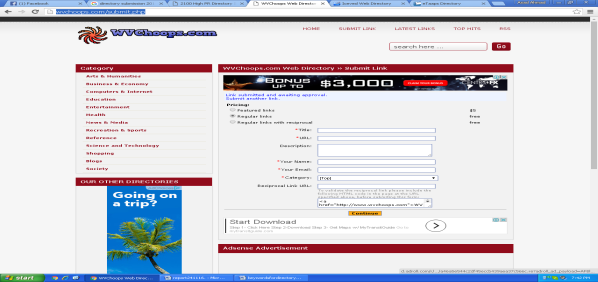 02http://iceved.com/submit.php?c=291&LINK_TYPE=2 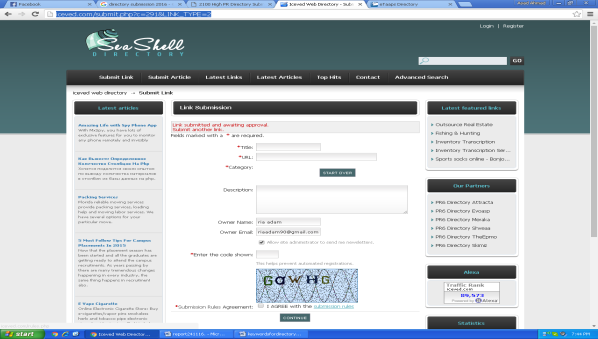 03http://etaaps.org/submit?c=3483&LINK_TYPE=1 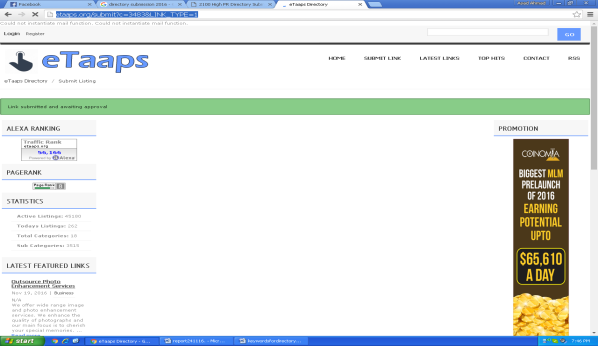 04http://edulogasp.com/submit.php?c=667&LINK_TYPE=2 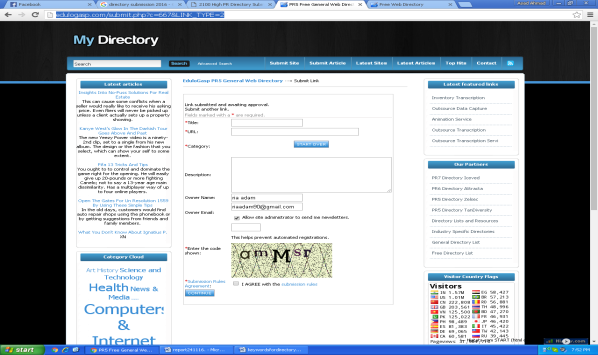 05http://trafficsimulator.net/submit?c=291&LINK_TYPE=1 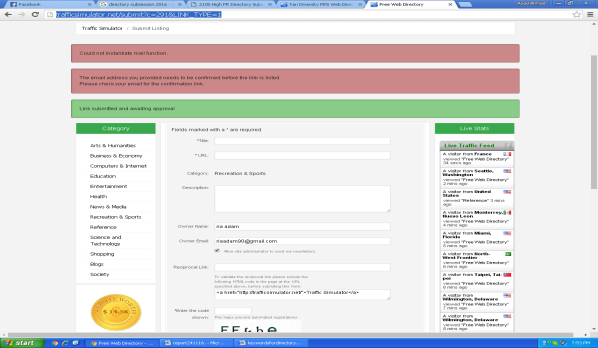 06http://tandiversity.com/submit.php?c=667&LINK_TYPE=2 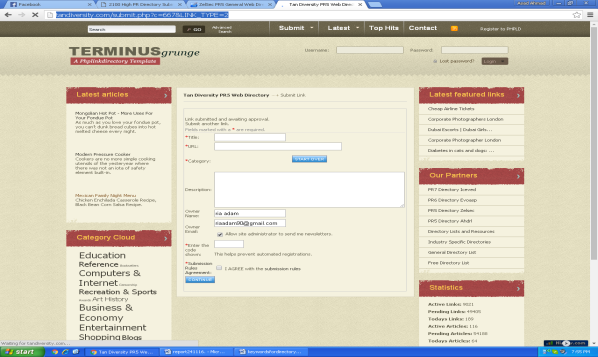 07http://zelsec.com/submit.php?c=667&LINK_TYPE=2 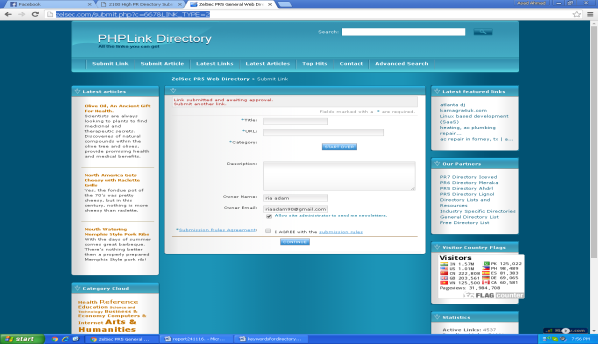 08http://defb.net/submit.php?c=667 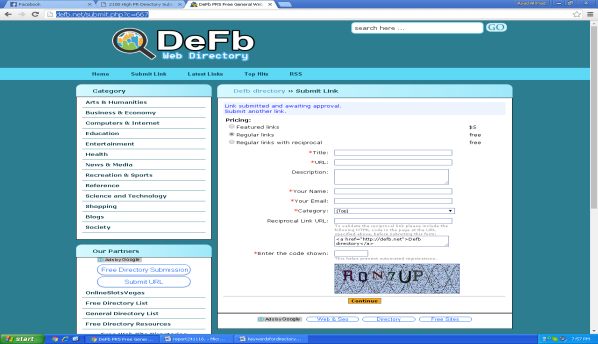 09http://eclyptix.com/submit.php?c=667 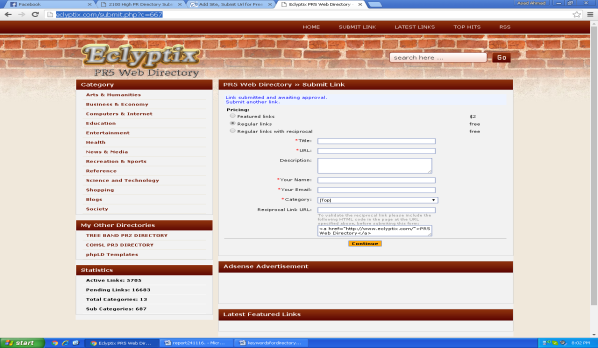 10http://www.umoz.org/submit.php 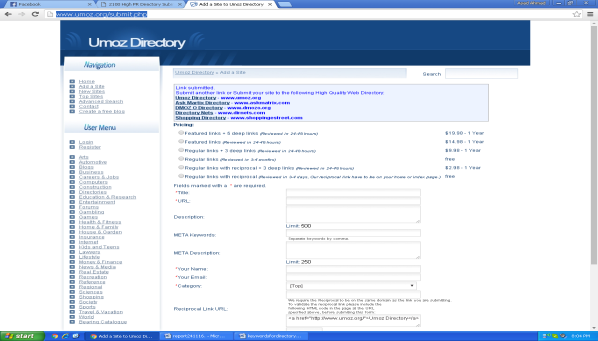 11http://llt8.com/submit.php?c=667 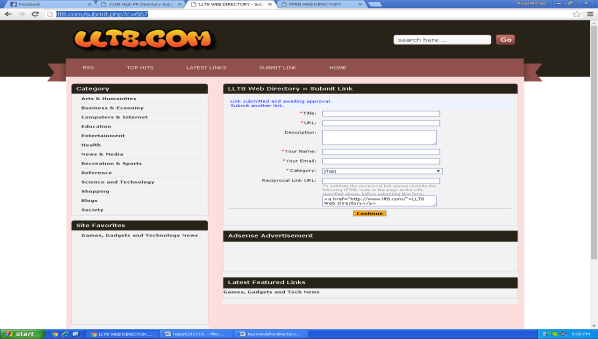 12http://pmin.org/submit.php?c=667 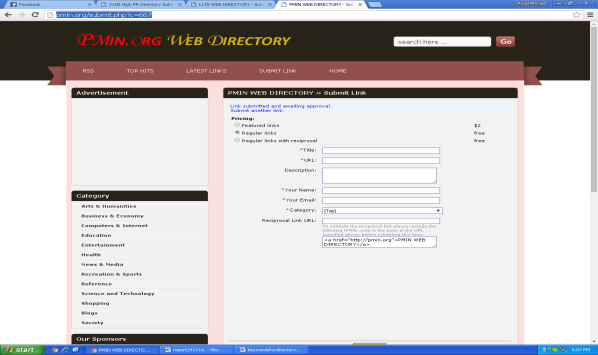 13http://concertstudy.net/submit.php?c=667&LINK_TYPE=2 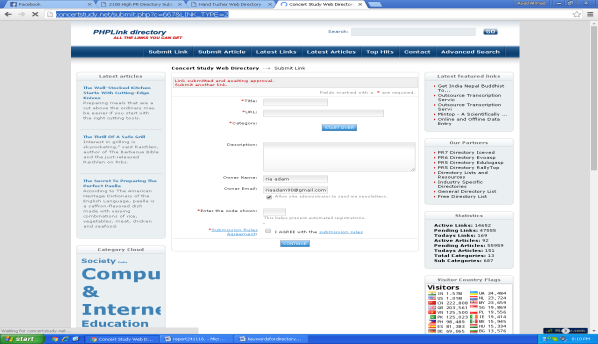 14http://handtucher.net/submit.php?c=667 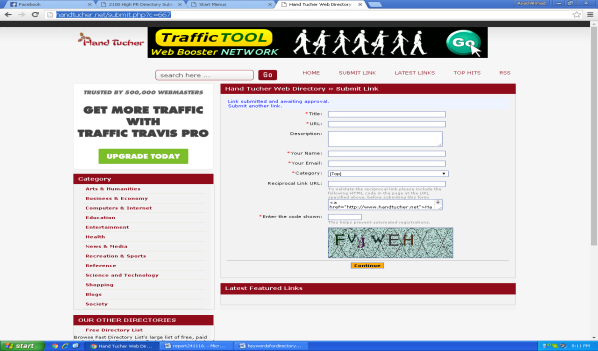 15http://startmenus.net/submit.php?c=667 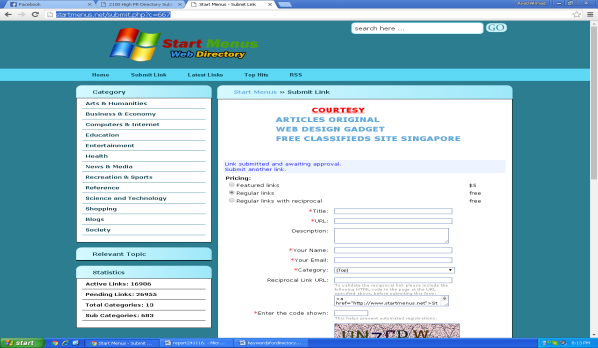 16http://hbnu.org/submit?c=667&LINK_TYPE=1 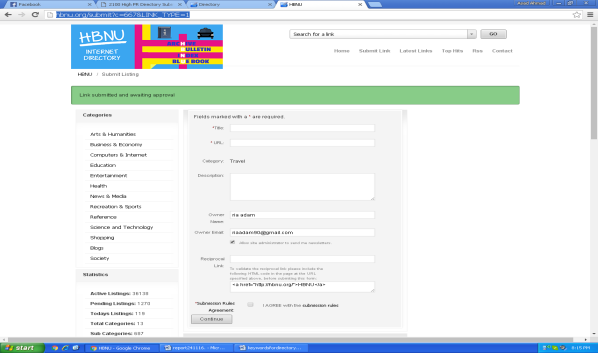 17http://conyerspayless.com/submit?c=667&LINK_TYPE=1 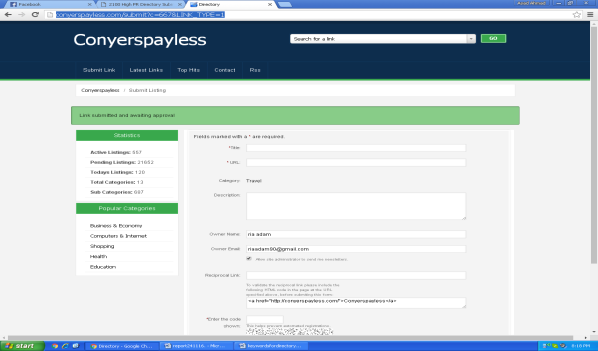 18http://qiaas.com/submit.php?c=667&LINK_TYPE=2 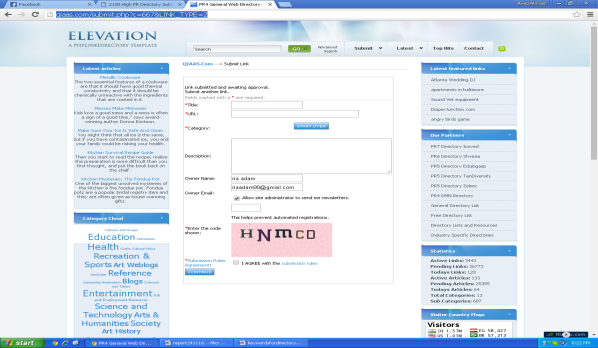 19http://diamondoa.org/submit.php?c=667 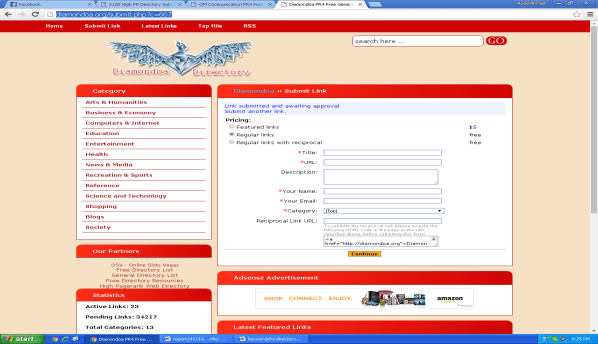 20http://omcommunication.net/submit.php?c=667 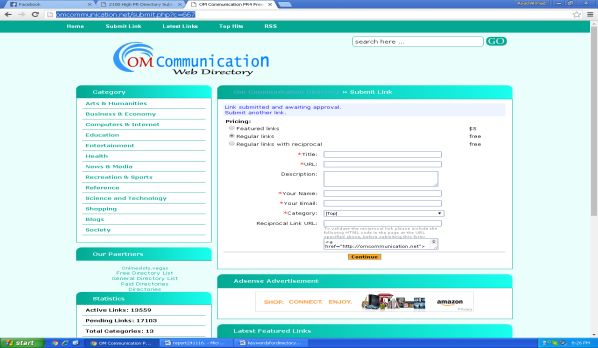 